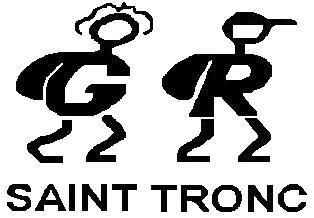 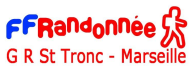 G.R Saint TroncCompte rendu de la réunion du Bureau du 22/04/2016La réunion a commencé à 14h30, en présence de Michel ANTRAS, Daniel ARMAND, Gérald GARCIA, Richard GIBELLI,J-Pierre GIRAUD , Mireille MAUGER et Camille VITIELLO.Grande et bonne nouvelle : notre association compte un animateur breveté de plus en la personne de Gérald Garcia.Toutes nos félicitations !13 mai: Sortie en car à la Grotte ChauvetCette année encore un car a été aimablement mis à notre disposition par la mairie de Marseille. Profitons-en, car on ne sait pas combien de temps cela durera !Rendez-vous à la maison de quartier de St Tronc à 7h. Prenez vos précautions pour ne pas rater le départ.Après un trajet de 3h environ, notre 1ère visite sera réservée au musée. On se mettra ensuite tranquillement à la recherche d’un espace pour déguster notre pique-nique.Pour pénétrer sur le site historique (ou du moins sa reconstitution), nous n’avons pas d’autre option que de diviser le groupe en 2, mais les entrées sont espacées de 10 minutes seulement.Pour celles des Pas-pressées qui ont donné un chèque pour régler les frais du jour, merci de vous munir de la somme correspondant au chèque (15 ou 30€ selon le cas) pour la troquer contre restitution du chèque auprès de Daniel au moment du départ. Cette somme couvre le prix d’entrée et un pourboire au chauffeur.Retour prévu vers 19h.AG du 20 juin 2016Nous nous retrouverons à Cassis dans la grande bastide de Michèle Cazhillac, qui nous a réitéré son invitation et le plaisir qu’elle a de nous accueillir. D’avance nous l’en remercions vivement.Un covoiturage (obligatoire) sera organisé à partir du club à St Tronc où le rendez-vous est fixé à 10h15.Cette année l’AG sera suivie d’un vote pour le renouvellement du bureau (qui a lieu tous les 2 ans). Vous allez recevoir sous peu un appel à candidature. Nous ne saurions trop insister sur l’importance de l’arrivée de nouveaux adhérents à l’intérieur de ce bureau, garçons ou filles ! Et oui, la parité est loin d’être réalisée…Nous aurons aussi la surprise que nous prépare Josette à condition que vous fassiez le petit effort de rechercher dans vos vieux albums un portrait de vous petit enfant.Puis ce sera l’heure de passer à table. Pour l'apéro (boissons offertes par le club) nous comptons comme d’habitude sur les excellentes préparations salées réalisées par les uns ou les unes. Mais par pitié : que chacun ne prévoit pas la quantité nécessaire pour que tous les présents en aient une part. Repas sous forme de buffet froid.Prix TTC: 12€ à régler en espèces  à Daniel lors de l'inscription, et au plus tard le 6 juin.Séjour du 4 au 9 septembre à Argeles-Gazost23 accros de la rando et/ou de la convivialité qu’on y trouve sont inscrits. Daniel a déjà prévu un nombre important de randos de manière à ce qu’il y en ait pour toutes les situations.Il adressera à chacun courant mai un appel pour le paiement de la 2ème partie, le solde se payant sur place.Blog de TartifletteJ-p Giraud vous informe que sur le site, à la rubrique « Liens » vous trouverez la programmation des théâtres et de toutes les salles de spectacle de Marseille. Cette rubrique sera régulièrement actualisée.On vous attend tous à Port Pin le 19/09/2016, si la météo le permet.L'ordre du jour étant épuisé, la séance est levée à 16h30.		Le bureau